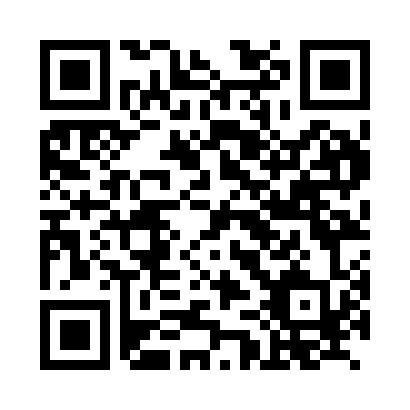 Prayer times for Alteneichen, GermanyWed 1 May 2024 - Fri 31 May 2024High Latitude Method: Angle Based RulePrayer Calculation Method: Muslim World LeagueAsar Calculation Method: ShafiPrayer times provided by https://www.salahtimes.comDateDayFajrSunriseDhuhrAsrMaghribIsha1Wed3:015:421:145:198:4711:182Thu3:005:401:145:198:4811:193Fri3:005:381:145:208:5011:204Sat2:595:361:135:218:5211:205Sun2:585:341:135:218:5411:216Mon2:575:321:135:228:5511:227Tue2:565:301:135:238:5711:238Wed2:565:281:135:248:5911:239Thu2:555:271:135:249:0111:2410Fri2:545:251:135:259:0211:2511Sat2:535:231:135:269:0411:2512Sun2:535:211:135:269:0611:2613Mon2:525:201:135:279:0711:2714Tue2:515:181:135:289:0911:2815Wed2:515:161:135:289:1111:2816Thu2:505:151:135:299:1211:2917Fri2:495:131:135:309:1411:3018Sat2:495:121:135:309:1511:3019Sun2:485:101:135:319:1711:3120Mon2:485:091:135:319:1911:3221Tue2:475:071:135:329:2011:3222Wed2:475:061:135:339:2111:3323Thu2:465:051:145:339:2311:3424Fri2:465:041:145:349:2411:3425Sat2:455:021:145:349:2611:3526Sun2:455:011:145:359:2711:3627Mon2:455:001:145:359:2911:3628Tue2:444:591:145:369:3011:3729Wed2:444:581:145:379:3111:3830Thu2:444:571:145:379:3211:3831Fri2:434:561:155:389:3411:39